Uninstall and Reinstall and back Again1. Uninstall the software from the control panel, uninstall all parts of AccuMark and Any other AccuMark features, AccuNest, MTM, AccuScan (anything AccuMark)Problem and enhancement report utilityGTLM SecuritySentinel protection InstallerSentinel RuntimeRebootLook in the c:drive for any other Accumark folders EXCEPT USERROOT, never delete Userroot, this folder contains the patterns Look in c:program files or program(x86)\  Delete the Gerber Technology  Folder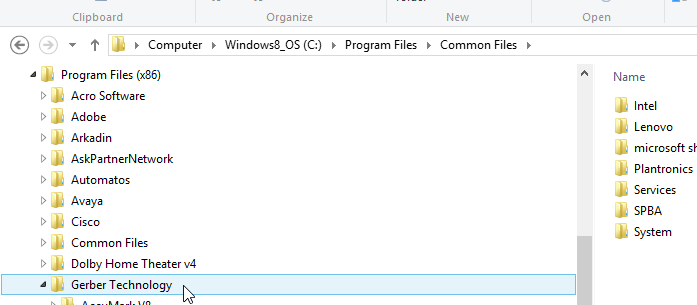 Look in C;\Program files or programs (X86)\Common Files, Delete the Gerber Technology folder in there.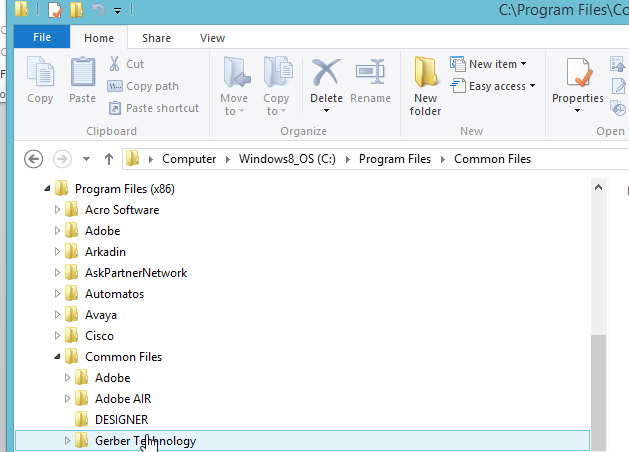 After Deleting these files, RebootNext look in the registry files and see if anything needs to be deleted.  To access the Registry   , click on the start button and in the search box type regedit, like in screen shot below.  This will open the registry                                                                                                                                         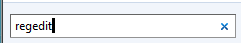 Once the registry is open expand the following folder, HKEY_CURRENT_USER\Software, Delete the two Gerber folders in there.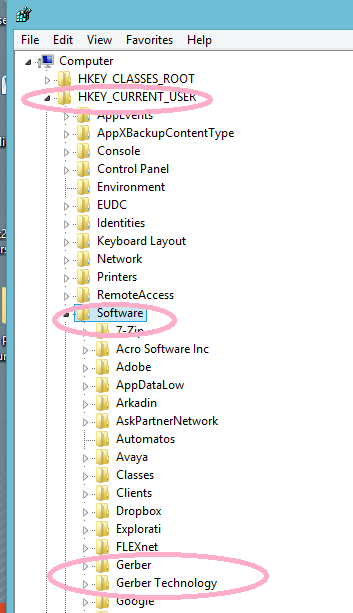 Also look in HKEY_LOCAL_MACHINE\Software\Wow6432Node\softwareDelete the Gerber Folder.RebootReinstall software.